Health Premium Incentive Scheme 2014/15 and 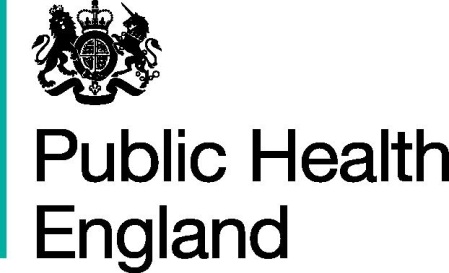 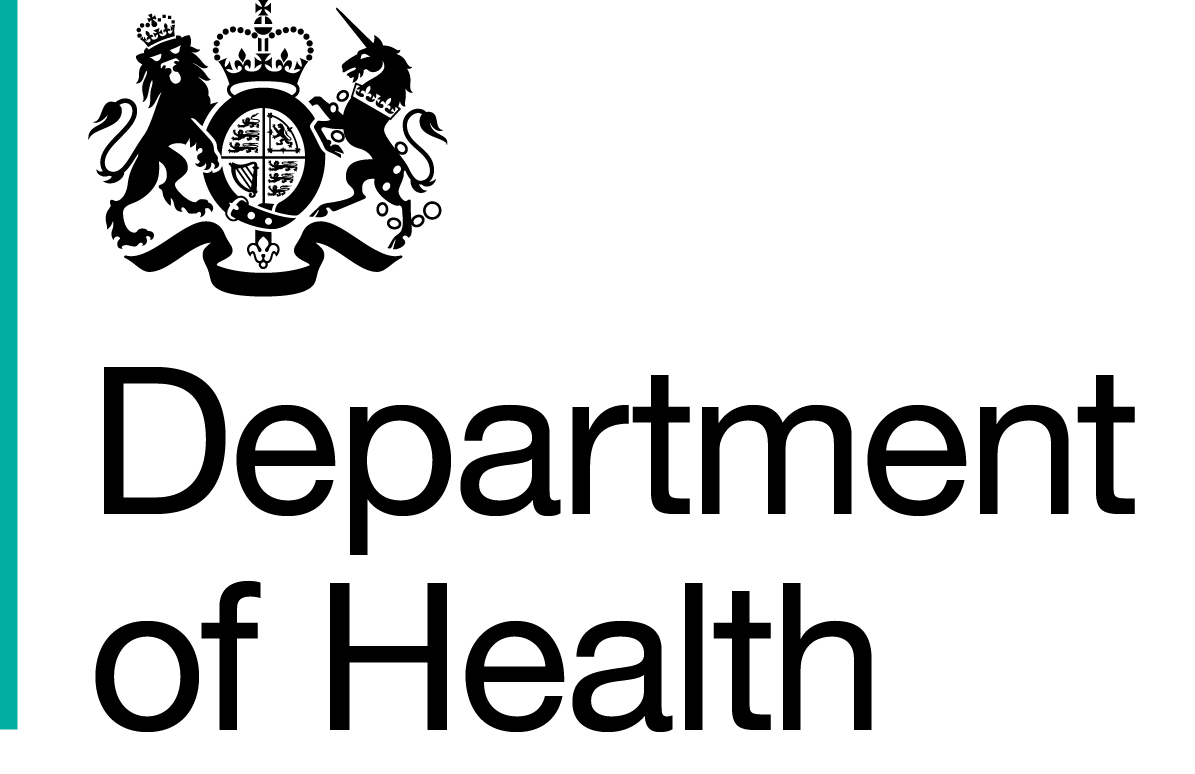 Public Health AllocationsA Technical Consultation“Give local communities greater control over public health budgets with payment by the outcomes they achieve in improving the health of local residents”A Coalition CommitmentMay 2010You may re-use the text of this document (not including logos) free of charge in any format or medium, under the terms of the Open Government Licence. To view this licence, visit www.nationalarchives.gov.uk/doc/open-government-licence© Crown copyright Published to gov.uk, in PDF format only. www.gov.uk/dh Health Premium Incentive SchemeTechnical ConsultationPrepared by:Tim BaxterDepartment of HealthDr Stephen LorrimerNHS EnglandContentsContents	1.	Overview	52.	Consultation information	73.	Background	84.	Proposal	105.	Measuring success and Payment	146.	Core allocation	167.	Next steps	178. 	Questions summary	18Annex A  HPIS indicators	                                                                   21Annex B Core allocations 2015/16  	24OverviewThe coalition agreement committed to …“give local communities greater control over public health budgets with payment by the outcomes they achieve in improving the health of local residents.” In 2010 Healthy lives, healthy people: our strategy for public health in England, committed to introducing a health premium that would incentivise local authorities to take action to improve the health of their populations and reduce health inequalities.Local authorities are already responsible for improving the health of their local population and are supported in doing so by the ring fenced public health budget. This budget is informed by an estimate of the local need for the relevant public health services (the “target allocation”), although the actual grant is moderated by the historic levels of investment.The health premium incentive scheme aims to build on this by offering a financial incentive to local authorities, paid when progress is made in improving the health of the local populations and tackling health inequalities.The Healthy lives, healthy people: public health funding update, published in June 2012 set out the key principles for the incentive.  These included:Assessment of the indicators in the Public Health Outcomes Framework for their suitability as an incentive measure;The incentive is dependent upon the local authority making progress against certain public health indicators, not the achievement of an arbitrary target;The scheme will be a formula driven model to keep bureaucracy to a minimum and maximise transparency; andThe scheme will be designed to reward communities for health improvements or reducing inequalityTo establish a credible formula-driven scheme it is critical that the design of that scheme is established in an independent way.  We therefore asked the Advisory Committee on Resource Allocation (ACRA) to establish the key principles for an incentive scheme, such as criteria for assessing whether or not a particular measure was suitable for inclusion.  A sub-group of ACRA, the Health Premium Incentive Advisory Group, was established to report to ACRA, and their report, adopted by ACRA. Some parts of the design were outside of ACRA’s remit.  In particular decisions related to the size of the incentive, how budgetary control over the total amount earned is to be maintained, or the specific choice of indicators was not considered.The Health Premium Incentive Scheme is an innovative scheme and we are keen to ensure that the incentive is effective in supporting improvements in health.  We are therefore proposing a phased introduction in 2015-16, supported by this technical consultation.  Our aim is to shape this scheme in partnership through this consultation with local authorities and public health stakeholders.1.7	This technical consultation:Gives an overview of the proposed plans; Sets out the recommendations made by ACRA; Asks your views on a number of technical issues; Asks local authorities to indicate which public health outcomes indicator from the approved list  they would choose as a local indicator for 2014/15  when the scheme is formally rolled out; and Sets out public health allocations for 2015/16.1.8	The scheme we are proposing for payment in 2015-16 is based on only two indicators, supported by a modest available incentive budget of £5 million.  This careful roll-out will give us practical experience and the opportunity to gather early feedback from local authorities about the operation of the scheme and its potential impact.Consultation information3.	Background3.1	The White Paper, Equity and Excellence: liberating the NHS in July 2010 stated that ‘…a new “health premium” designed to promote action to improve population-wide health and reduce health inequalities’ would be introduced.	In November 2010 Healthy lives, healthy people: our strategy for public health in England expanded on this by committing to introduce ‘... a new health premium that would reward progress made against elements of the proposed public health outcomes framework, taking into account health inequalities.’The public health finance update, Healthy Lives, Healthy People: Update on Public Health Funding, published in June 2012, included a high-level design summary of the health premium incentive.  In summary the premium would be:innovative;based on Public Health Outcomes Framework (PHOF) indicators;have national indicators set by the Government, supplemented by locally chosen indicators;be weighted to areas facing the greatest challenges;be formula driven to minimise bureaucracy and maximise transparency; andbe introduced from 2014-15, with the first payments being made in 2015/16, reflecting improvements made in 2014/15.It would be inappropriate to pay an incentive if there is clear evidence that a local authority is not meeting the public health ring fenced grant conditions. ACRA was commissioned to make detailed recommendations about how the scheme should operate.  We believe that independent advice of this kind is critical in providing the basis of a formula driven approach.  ACRA established a technical sub group with a broad range of public health and local authority finance expertise, the Health Premium Independent Advisory group (HPIAG), to examine this specific question and they ultimately adopted their report.	In summary, HPIAG recommended that: Fifty-one PHOF indicators or sub-indicators were deemed suitable for use as part of the incentive scheme, based on a set of criteria;Notwithstanding technical difficulties with measuring progress on smoking, alcohol and substance misuse, any credible scheme should have the potential to include indicators relating to these areas;Alongside nationally set indicators, local authorities should have the flexibility to select a small number of indicators from those meeting the criteria, different to that selected nationally; Local authorities should have further local flexibility to select locally relevant indicators, provided they could demonstrate they were suitably robust; The health premium incentive was not the right mechanism for promoting innovation;Progress should be considered to have been made if a threshold is met.  Ideally this would be set at a statistically significant level, but this might not always be possible;Local authorities should seek to incentivise the reduction in health inequalities;Indicators chosen should cover the four PHOF domains; andBenefits criteria and an evaluation methodology to be developed in conjunction with key stakeholders. We have fully accepted ACRA’s recommendations.  We are now beginning a careful phased roll out supported by this technical consultation.Proposal Fifty-one PHOF indicators and sub indicators passed the technical criteria set out in ACRA’s recommendations.  After discussions with a range of stakeholders we are proposing that for the introductory year (2014/15) we will adopt a more limited approach, measuring against two indicators (excluding indicators from domain 4). These are: National indicator - ‘Successful completion of drugs treatment’ with combined PHOF data for opiate and non-opiate users; andA local indicator - Selected by Local authorities from the list approved indicators produced by ACRA, see Annex A.If a LA did not select their own indicator a default indicator ‘Smoking prevalence over 18s’ will be assigned.This limited roll out will give us the opportunity to understand how the scheme operates in practice.  However we believe that to make this learning as realistic as possible.  We will fund the scheme with a small budget: five million pounds to be distributed across local authorities.National indicatorThe drugs recovery indicator has been chosen as it provides a litmus test of local authority’s capacity to improve the chances of recovery for some of the most vulnerable in our society and showcases local authorities’ success in working with a wide range of partners.However, this measure is not straightforward to use.  As ACRA highlighted, the absolute numbers of people going through drug treatment is low, meaning that due to small population numbers there is a high level of natural variation in the measured success rate.To reduce this effect, we are proposing to use a combined success rate for opiate and non-opiate treatments.  But even then a practically realistic improvement can only be robustly measured for the largest authorities.ACRA suggested that one way to address this would be to use a multi-year average to further reduce the natural variability.  But they recognised that this may not send a sufficient signal of the importance of a measure as the incentive could not be offered on year-on-year basis.  They therefore recommended that the threshold should be informed by the statistical properties of the measure, but not determined by it.LAs will be required to demonstrate an improvement of 2.0 percentage points (lower quartile) from the set baseline to trigger a payment.  Given the variation across the local authorities we need to balance statistical robustness against achievability and consistency.  An improvement that is robust in one place would not be practical in another. The most recent historical data for the drugs indicator suggest the following local authority wide improvement thresholds for statistical robustness:Access to drug treatment services will be monitored to ensure that current service provision does not deteriorate.  Whilst some variation in access is inevitable, local areas shall continue to focus on supporting complex clients, including opiate and crack users, and not unintentionally incentivise treatment provision on low complexity substance users in order to boost successful completion figures. Data on the complexity levels of users accessing and completing treatment is collected and monitored. Note that the populations of the Isles of Scilly and City of London are so small that it is all but impossible to detect their progress or otherwise.  For health premium purposes they are therefore assumed to have fully achieved their threshold.Local indicator In the 2014/15 pilot year, local authorities are asked to select one indicator from those passing ACRA’s technical criteria.  Given that local authorities have taken on responsibility for public health relatively recently we have excluded measures that use a multi-year rolling average from this list, such as mortality rate measures mainly from domain 4 of the PHOF. Subject to this pilot year, we expect to roll this scheme out in the coming years, expanding the scheme to cover all domains of the Public Health Outcomes Framework and also seeking to accommodate locally developed health inequalities indicator that meet ACRA’s technical criteria.PHOF Indicators that attract incentives from other government departments have also been excluded.  For 2014/15,the exclusions are: First time entrants to the youth justice system (1.04i) - Local authorities are paid on a reduction in youth reoffending rates of 33% per child yearly.  Payments are made by Department of Communities and Local Government.Re-offending levels (1.13i&ii) - In transforming rehabilitation for adult offenders, Ministry of Justice will pay the new Community Rehabilitation Companies, whose contracts are due to start towards the end of this year for the management of all medium and low risk offenders for improvements made.  This excludes high risk offenders which will be managed by the new National Probation Service. There are 34 total indicators available for the pilot year, this excludes domain 4 indicators (14) and the 3 indicators listed in 4.10 above.Where a choice of local indicator is not made we will set a default local indicator ‘smoking prevalence adults over 18s’.  An improvement of 2.3 percentage points (lower quartile) from the set baseline will be required to trigger a payment.Given the variation across the local authorities we need to balance statistical robustness against achievability and consistency.  An improvement that is robust in one place would not be practical in another. The most recent historical data for the smoking prevalence adults over 18s’ indicator suggest the following local authority wide improvement thresholds:All LA baselines data sets can be found on the Public Health Outcomes Framework interactive web tool www.phoutcomes.info Measuring success and PaymentThe health premium will reward progress, rather than the attainment of a set target. 5.2	A key design feature of the health premium incentive is that it is a payment for progress, not meeting an arbitrary target.  There will not be any need for local authorities to submit any additional data.  All data will be collected via the normal Public Health Outcomes Framework data collection route and any additional statistical analysis will be done centrally within PHE with support from the technical sub group of ACRA.	When it comes to rewarding payment, all indicators both national and those chosen locally will be weighted the same.  For 2015/16 this would mean, If a local authority made progress on both indicators they would receive the maximum reward for that authority;If they made progress on only one out of the two indicators, they would only receive payment for one indicator only (ie half of the available reward); andIf they did not make progress on any of the indicators, they would not receive any payment.	In line with the long term aim of low bureaucracy, we expect this approach to the equal weighting of indicators to continue for the foreseeable future.For each measure, where a local authority demonstrates it has made an improvement by the end of March 2015 they will receive a share of the total available incentive.  The share will be proportional to their target allocation, as recommended by ACRA.  When all the shares are known, the incentive will be fully distributed among the LAs based on the allocation formula for 2014/15.Payment will be made in 2015/16 as soon as possible after necessary data become publicly available.  As noted above, £5m has been allocated for this first year of the incentive.  Each authority’s share of the £5m will be proportional to its 2014-15 target allocation, and also dependent on the authority passing their threshold for payment.  So, an authority demonstrating progress on both measures can expect provisionally to receive a minimum of around £1.79k per 2014-15 £1m target allocation.  The exact amount will depend on the number of local authorities passing the thresholds for payment of the incentive.  Core allocationColleagues in local government have been clear about the benefits of announcing allocations as early as possible.  We have therefore chosen to announce the 2015/16 core allocation earlier than was usual practice for Primary Care Trust allocations.6.2 	The public health allocations for 2015/16 have been maintained at the current cash levels.  While it would be possible to redistribute funding to move those areas that are below target further towards their target allocations, we have made considerable progress on distance from target over the last two years.  We therefore intend to protect the allocations of individual local authorities in cash-terms to promote stability. 6.3	Transfer of funding for children 0-5 for the year 2015/16 is being handled separately to the core allocations.Next stepsRespond to the consultation by 23 October 2014.  7.2	Once responses to the consultation have been received and considered, PHE will write to local authorities with details of:The agreed national indicator;Baselines for each of the 34 indicators offered for 2014/15 HPIS  (using the most recent PHOF derived data);  The level of improvement to be demonstrated for each potential indicator; The process for informing PHE of the locally chosen indicator and details of how payments will be made; and A summary of the responses to the consultation to be published.8. Question SummaryThank you for answering this technical consultation - your time and views are appreciated.We will publish feedback of the technical consultation. In the meantime you have any queries, please do not hesitate to contact us via the health premium incentive scheme mailbox Healthpremiumincentivescheme@dh.gsi.gov.ukAnnex ATo note: Indicators listed in domain four are not available for local selection in the pilot year. Annex B Core AllocationsNote: “…” Essex and Thurrock’s allocations will be published after the 9th October due to the by-election in Clacton.The total allocation for England does not equal the sum of LA allocation published.Title:Health Premium Incentive Scheme – ConsultationPublication date:           	09 September 2014 Consultation end date: 	23 October 2014Author: DH / PHD / PHPSU / 10100 PHETarget audience: Local authority directors of financeLocal authority directors of public healthMembers of health and wellbeing boardsAuthor: DH / PHD / PHPSU / 10100 PHECirculation list:NHS EnglandPublic Health EnglandDocument Purpose: To set out plans for the introduction of the Health Premium Incentive Scheme, and to consult on technical details of the scheme; and to set out public health allocations for 2015-16.Contact details: Healthpremiumincentivescheme@dh.gsi.gov.ukTo:Local authorities, local commissioners, directors of Public Health and Finance and representative bodies Duration:09 September 2014 to 23 October 2014Enquires and responses: You can respond to the questionnaire by completing the electronic form and sending it to the email below or by sending a hard copy to, Public Health Policy Support Unit, Department of Health,165 Richmond House,79 Whitehall,London, SW1A 2NS.General enquiries or requests for Braille, large font or audio format should be addressed to the contact details above or email Healthpremiumincentivescheme@dh.gsi.gov.ukThe consultation:There are six specific questions regarding the Health Premium Incentive Scheme (HPIS) followed by optional questions about you.  The consultation should take approximately an hour to complete.  There is no need to answer every question if you do not wish to and we would welcome other wider comments that may not be specifically motivated by the questions.After the consultation:Following the close of the consultation we will analyse the responses and publish a summary report on gov.uk.  If you would like to receive notification of the published response, please indicate this in the relevant section of the form.Responses will be stored on a secure Government IT system for a maximum of one year from the end date of this survey and then securely destroyed in accordance with the Data Protection Act 1998.  All responses to this consultation will be shared between the Department of Health and Public Health England and may be published.  Your personal data will not be shared with any third parties without your consent.  Any individual responses which are used in the final report will be anonymous.  If you are responding on behalf of a local authority or other public body, the local authority will be identified if quoted in the final response document.Drugs indicatorImprovement requiredLower Quartile2.0 percentage pointsMedian2.5 percentage pointsUpper Quartile3.2 percentage pointsQuestion 1Do you agree that successful completion of drug treatment should be used as the pilot national incentive measure?Yes  NoIf you have answered no, please explain whyQuestion 2What threshold should we adopt for demonstrating progress, balancing statistical significance with robustness for successful completion of drug treatment?Smoking indicatorReduction requiredLower Quartile2.3 percentage pointsMedian2.6 percentage pointsUpper Quartile2.8 percentage pointsQuestion 3 (LAs only)Which PHOF measure from the list at Annex A, would you be likely to select for a local measure of attainment when the scheme is formally launched, or would you accept the default adult smoking prevalence? Question 3 (LAs only)Which PHOF measure from the list at Annex A, would you be likely to select for a local measure of attainment when the scheme is formally launched, or would you accept the default adult smoking prevalence? Question 3 (LAs only)Which PHOF measure from the list at Annex A, would you be likely to select for a local measure of attainment when the scheme is formally launched, or would you accept the default adult smoking prevalence? Question 3 (LAs only)Which PHOF measure from the list at Annex A, would you be likely to select for a local measure of attainment when the scheme is formally launched, or would you accept the default adult smoking prevalence? Question 4 (LAs only)Do you agree that smoking prevalence adults over 18s’ should be used as the default indicator where no choice has been made from the list of approved indicators?  Yes NoWhat threshold would balance attainability and robustness?Question 5 (LAs only)For future years LAs will have additional flexibilities to develop their own local indicator.  Would you have developed your own local indicator and progress measure this year, had this flexibility been available?   Yes NoIf yes, what sort of indicator would you have developed? Question 6Do you agree that we should adopt an approach based on point shares from a fixed pot, maximising the amount we can pay for progress, even though this means a lack of certainty on exactly how much the incentive for progress will be for each local authority? Yes NoIf no, what other methodology do you suggest Question 1Do you agree that successful completion of drug treatment should be used as the pilot national incentive measure? Yes  NoIf you have answered no, please explain whyQuestion 2What threshold should we adopt for demonstrating progress, balancing statistical significance with robustness for successful completion of drug treatment?Question 3 (LAs only)Which PHOF measure from the list at Annex A, would you be likely to select for a local measure of attainment when the scheme is formally launched, or would you accept the default adult smoking prevalence? Question 4 (LAs only) Do you agree that smoking prevalence adults over 18s’ should be used as the default indicator where no choice has been made from the list of approved indicators?  Yes NoWhat threshold would balance attainability and robustness?Question 5 (LAs only)For future years LAs will have additional flexibilities to develop their own local indicator.  Would you have developed your own local indicator and progress measure this year, had this flexibility been available?   Yes NoIf yes, what sort of indicator would you have developed? Question 6Do you agree that we should adopt an approach based on point shares from a fixed pot, maximising the amount we can pay for progress, even though this means a lack of certainty on exactly how much the incentive for progress will be for each local authority? Yes NoIf no, what other methodology do you suggest Optional Your name :Local Authority / OrganisationEmail addressContact Number :Would you like notification of publication?  Yes / NoHealth premium Incentive selected indicators Health premium Incentive selected indicators PHOF Indicator ref:Indicator description0.1 iiLife Expectancy at Birth1.01Children in poverty - Percentage of children in relative poverty (living in households where income is less than 60 per cent of median household income before housing costs)1.03Pupil absence - Percentage of half days missed by pupils due to overall absence (including authorised and unauthorised absence)1.04 iFirst-time entrants to the youth justice system -  Rate of 10-17 year olds receiving their first reprimand, warning or conviction per 100,000 population  This indicator attracts incentives from DCLG ‘green for Troubled Families’ with payments to local authorities. Excluded1.05Percentage of 16-18 year olds not in education, employment or training (NEET)1.06 iPercentage of all adults with a learning disability who are known to the council, who are recorded as living in their own home or with their family1.12 iAge-standardised rate of emergency hospital admissions for violence per 100,000 population1.12 iiRate of violence against the person offences based on police recorded crime data, per 1,000 population1.13 iRe-offending  % of offenders who reoffend from a rolling 12 months cohort This indicator attracts incentives from MoJ, with payments to providers of probation services - the new Community Rehabilitation Companies. Excluded1.13 iiRe-offending - Average no of re-offenders committed per offender from a rolling 12 month cohort .This indicator attracts incentives from MoJ, with payments to providers of probation services - the new Community Rehabilitation Companies. Excluded1.15 iiStatutory homelessness / Household in temporary accommodation2.01Percentage of all live births at term with low birth weight2.04Under 18 conception rate per 1,000 population2.06Excess weight in 4-5 and 10-11 year olds2.07iHospital admissions for unintentional and deliberate injuries in children age 0-142.07iiHospital admissions for unintentional and deliberate injuries in young people age 15-242.13iPhysically active adults2.13iiPhysically inactive adults2.14Smoking prevalence –Adults aged 18 and over (Default local indicator)2.15Successful completion of drug treatment (National indicator)2.20 iiThe percentage of women in a population eligible for cervical screening at a given point in time who were screened adequately within a specified period2.22 iPercentage of eligible population aged 40-74 offered an NHS Health Check in the financial year 2.22 iiPercentage of eligible population aged 40-74 offered an NHS Health Check who received an NHS Health Check in the financial year 2.24 iAge-sex standardised rate of emergency hospital admissions for injuries due to falls in persons aged 65 and over per 100,000 population3.03 iHepatitis B vaccination coverage (1 and 2 year olds)3.03 iiiDTaP/IPV/Hib vaccination coverage (1, 2 and 5 year olds)3.03 ivMenC vaccination coverage (1 year olds)3.03 vPCV vaccination coverage (1 year olds)3.03 viHib/MenC booster vaccination coverage (2 and 5 year olds)3.03 viiPCV booster vaccination coverage (2 year olds)3.03 viiiMMR vaccination coverage for one dose (2 year olds)3.03 ixMMR vaccination coverage for one dose (5 year olds)3.03 xMMR vaccination coverage for two doses (5 year olds)3.03 xiiHPV vaccination coverage (females 12-13 year olds)3.03 xiiiPPV vaccination coverage (aged 65 and over)3.03 xivFlu vaccination coverage (aged 65 and over)3.03 xvFlu vaccination coverage (at risk individuals from age six months to under 65 years, excluding pregnant women)4.01Crude rate of infant deaths (persons aged < 1 year) per 1,000 live births4.03Age-standardised rate of mortality from causes considered preventable per 100,000 population4.04 iAge-standard rate of mortality cardiovascular diseases (including heart disease and stroke) <  75 years of age per 100,000 population4.04 iiAge-standard rate of mortality preventable cardiovascular disease (including heart disease and stroke) <  75 years of age per 100,000 population4.05 iAge-standardised rate of mortality from all cancers in persons less than 75 years of age per 100,000 population4.05 iiAge-standardised rate of mortality that is considered preventable from all cancers in persons less than 75 years of age per 100,000 population4.06 iAge-standardised rate of mortality from liver disease in persons less than 75 years of age per 100,000 population4.06 iiAge-standardised rate of mortality that is considered preventable from liver disease in persons less than 75 years of age per 100,000 population4.07 iAge-standardised rate of mortality from respiratory diseases in persons less than 75 years of age per 100,000 population4.07 iiAge-standardised rate of mortality that is considered preventable from respiratory diseases in persons < 75 years of age per 100,000 population4.08Age-standardised mortality rate from certain infectious and parasitic diseases per 100,000 population4.10Age-standardised mortality rate from suicide and injury of undetermined intent per 100,000 population4.11Indirectly standardised percentage of emergency admissions to anyhospital in England occurring within 30 days of the last, previous discharge from hospital after admission4.14 iAge-sex standardised rate of emergency admissions for fractured neck of femur in persons aged 65 and over per 100,000 populationONS LA Name2014-15 Allocation

£000Net Baseline Adjustments

£0002015-16 Allocation

£000Revised allocation per head

£Barking and Dagenham                14,213 0                14,213                                     83 Barnet                14,335 0                14,335                                     67 Barnsley                14,243 0                14,243                                     26 Bath and North East Somerset                  7,384 0                  7,384                                     27 Bedford                  7,343 0                  7,343                                     27 Bexley                  7,574 0                  7,574                                     37 Birmingham                80,838 0                80,838                                   311 Blackburn with Darwen                13,134 0                13,134                                     47 Blackpool                17,946 0                17,946                                     40 Bolton                18,906 (116)                18,790                                     99 Bournemouth                  8,296 0                  8,296                                     10 Bracknell Forest                  3,049 0                  3,049                                     10 Bradford                34,699 634                35,333                                     58 Brent                18,848 0                18,848                                     31 Brighton and Hove                18,695 0                18,695                                     67 Bristol, City of                29,122 0                29,122                                   108 Bromley                12,954 0                12,954                                     18 Buckinghamshire                17,249 0                17,249                                     77 Bury                  9,619 0                  9,619                                     46 Calderdale                10,679 0                10,679                                     41 Cambridgeshire                22,299 (144)                22,155                                   158 Camden                26,368 0                26,368                                     83 Central Bedfordshire                10,149 0                10,149                                     47 Cheshire East                14,274 0                14,274                                     44 Cheshire West and Chester                13,889 0                13,889                                     27 City of London                  1,698 0                  1,698                                     11 Cornwall                18,339 2,410                20,749                                     43 County Durham                45,780 0                45,780                                   190 Coventry                19,615 (200)                19,415                                   112 Croydon                18,825 0                18,825                                     60 Cumbria                15,594 0                15,594                                     20 Darlington                  7,184 0                  7,184                                     44 Derby                14,484 0                14,484                                     54 Derbyshire                35,651 0                35,651                                   189 Devon                22,060 0                22,060                                   134 Doncaster                20,198 0                20,198                                     61 Dorset                12,889 0                12,889                                     51 Dudley                18,974 0                18,974                                     44 Ealing                21,974 0                21,974                                     27 East Riding of Yorkshire                  9,175 0                  9,175                                     22 East Sussex                24,507 (440)                24,067                                   141 Enfield                14,257 0                14,257                                     62 Essex…    ……… Gateshead                15,832 (1,892)                13,939                                     93 Gloucestershire                21,793 0                21,793                                     38 Greenwich                19,061 0                19,061                                     29 Hackney                29,818 0                29,818                                   155 Halton                  8,749 28                  8,776                                     16 Hammersmith and Fulham                20,855 0                20,855                                     79 Hampshire                40,428 (65)                40,363                                   245 Haringey                18,189 0                18,189                                   119 Harrow                  9,146 0                  9,146                                     43 Hartlepool                  8,486 0                  8,486                                     42 Havering                  9,717 0                  9,717                                     61 Herefordshire, County of                  7,970 0                  7,970                                3,384 Hertfordshire                37,642 0                37,642                                   131 Hillingdon                15,709 0                15,709                                     52 Hounslow                14,084 0                14,084                                   104 Isle of Wight                  6,088 0                  6,088                                     28 Isles of Scilly                       73 0                       73                                       0 Islington                25,429 0                25,429                                   129 Kensington and Chelsea                21,214 0                21,214                                     99 Kent                54,827 (1,563)                53,264                                   399 Kingston upon Hull, City of                22,559 0                22,559                                     74 Kingston upon Thames                  9,302 0                  9,302                                     36 Kirklees                23,527 0                23,527                                     92 Knowsley                16,375 45                16,419                                     49 Lambeth                26,437 0                26,437                                   678 Lancashire                59,801 0                59,801                                     78 Leeds                40,540 0                40,540                                   320 Leicester                21,995 (16)                21,979                                     87 Leicestershire                21,863 0                21,863                                     19 Lewisham                20,088 0                20,088                                     82 Lincolnshire                28,506 0                28,506                                     98 Liverpool                41,436 0                41,436                                   111 Luton                13,065 0                13,065                                     28 Manchester                44,116 4,188                48,303                                     75 Medway                14,280 0                14,280                                     80 Merton                  9,236 0                  9,236                                     29 Middlesbrough                16,378 0                16,378                                     43 Milton Keynes                  8,788 0                  8,788                                     12 Newcastle upon Tyne                21,301 0                21,301                                   150 Newham                26,112 0                26,112                                     95 Norfolk                30,633 (42)                30,590                                     95 North East Lincolnshire                  9,971 0                  9,971                                     31 North Lincolnshire                  8,464 0                  8,464                                     24 North Somerset                  7,593 0                  7,593                                     24 North Tyneside                10,807 0                10,807                                     38 North Yorkshire                19,732 0                19,732                                     15 Northamptonshire                29,523 0                29,523                                   110 Northumberland                13,408 (47)                13,361                                     12 Nottingham                27,839 0                27,839                                   113 Nottinghamshire                36,119 0                36,119                                   257 Oldham                14,915 0                14,915                                     63 Oxfordshire                26,086 0                26,086                                     94 Peterborough                  9,291 0                  9,291                                     13 Plymouth                12,276 0                12,276                                     22 Poole                  6,057 0                  6,057                                     26 Portsmouth                16,178 0                16,178                                     14 Reading                  8,212 0                  8,212                                     10 Redbridge                11,411 0                11,411                                     20 Redcar and Cleveland                10,917 0                10,917                                     46 Richmond upon Thames                  7,891 0                  7,891                                     25 Rochdale                14,777 0                14,777                                     56 Rotherham                14,176 0                14,176                                     10 Rutland                  1,073 7                  1,080                                     12 Salford                18,777 0                18,777                                     50 Sandwell                21,805 0                21,805                                   148 Sefton                19,952 0                19,952                                   186 Sheffield                30,748 0                30,748                                   152 Shropshire                  9,843 0                  9,843                                       7 Slough                  5,487 0                  5,487                                     19 Solihull                  9,905 (262)                  9,644                                     31 Somerset                15,513 0                15,513                                     76 South Gloucestershire                  7,345 0                  7,345                                     35 South Tyneside                12,917 0                12,917                                     68 Southampton                15,050 (2)                15,049                                     75 Southend-on-Sea                  8,060 0                  8,060                                     38 Southwark                22,946 0                22,946                                   156 St. Helens                13,035 64                13,099                                     26 Staffordshire                33,313 0                33,313                                   100 Stockport                12,834 355                13,189                                     40 Stockton-on-Tees                13,067 0                13,067                                     73 Stoke-on-Trent                20,242 0                20,242                                   127 Suffolk                26,289 0                26,289                                     30 Sunderland                21,234 (685)                20,549                                   174 Surrey                25,561 3,416                28,977                                   125 Sutton                  8,619 0                  8,619                                     41 Swindon                  8,680 (122)                  8,558                                     26 Tameside                12,600 863                13,463                                1,471 Telford and Wrekin                10,913 0                10,913                                     50 Thurrock…                   ………Torbay                  7,351 45                  7,396                                     47 Tower Hamlets                32,261 0                32,261                                     60 Trafford                10,456 373                10,829                                     20 Wakefield                20,797 308                21,105                                   115 Walsall                15,827 0                15,827                                     13 Waltham Forest                12,277 0                12,277                                     45 Wandsworth                25,431 0                25,431                                   170 Warrington                10,439 0                10,439                                     33 Warwickshire                21,810 (2,333)                19,477                                     29 West Berkshire                  4,819 0                  4,819                                     27 West Sussex                27,445 0                27,445                                     82 Westminster                31,235 0                31,235                                   128 Wigan                23,665 0                23,665                                     45 Wiltshire                14,587 0                14,587                                     45 Windsor and Maidenhead                  3,511 0                  3,511                                     18 Wirral                26,440 1,724                28,164                                   109 Wokingham                  4,223 0                  4,223                                     17 Wolverhampton                19,296 0                19,296                                     25 Worcestershire                26,528 0                26,528                                     91 York                  7,305 0                  7,305                                     21 England2,793,775 5,4872,799,263 51 